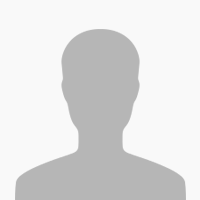 ‘Even voorstellen’ | AanmeldingsformulierIn het aanmeldformulier kun je een aantal vragen beantwoorden over jezelf, over je verwachting van het lid worden van de vereniging en het wonen in Vredehorst. De vragen kun je persoonlijk beantwoorden en als je met iemand samen bent of als gezin, dan kun je de vragen voor jullie als geheel beantwoorden. Door het invullen en indienen van dit formulier geef je je op als geïnteresseerde in ons woonproject. Vervolgens wordt er door ons contact opgenomen voor het plannen van een intakegesprek.Aanmeldformulier graag verzenden naar: intake@vredehorst-ede.nlVoornaam:Achternaam:Geboortedatum:Geslacht:Nationaliteit:Adres en woonplaats:Telefoonnummer:Emailadres:Evt. andere gezinsleden, naam en geboortedatum:--Huisdieren:Waarom heb je (hebben jullie) interesse in het wonen bij Vredehorst?Wil je ons iets over jezelf vertellen?Wat zijn je woonwensen?Wat zou jouw inbreng in de groep kunnen zijn?Zijn er speciale omstandigheden die een rol kunnen spelen bij het wonen in Vredehorst?Heb je opmerkingen en/of vragen?Graag doorstrepen wat niet van toepassing is:Ik ga wel/niet akkoord met het verwerken, bewaren en gebruiken van mijn gegevens door Vredehorst zoals beschreven in het privacystatement (zie website).
Ik ga wel/niet akkoord met het betalen van de contributie van 10 euro per volwassene per maand zolang dit gekoppeld is aan het lidmaatschap
Ik ga wel/niet akkoord met het betalen van 250,- entreegeld per volwassene.Datum:Handtekening: